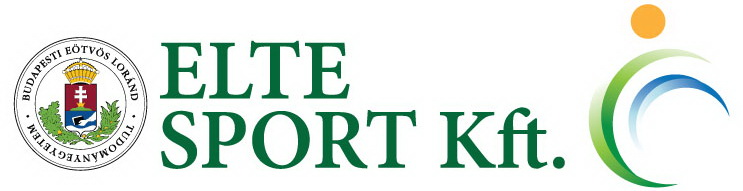 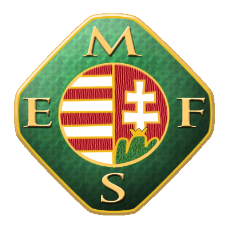 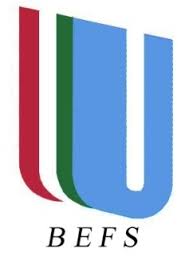 N E V E Z É S I     L A PIV. ELTE – Egyetemi - Főiskolai Dolgozók Sport Kupája2017. április 22. szombat, Bogdánfy utcai ELTE SporttelepIntézmény neve:Választott sportág (a megfelelő aláhúzandó):   labdarúgás	      tenisz         kosárlabda         röplabda         tollaslabda        asztaliteniszCsapatvezető neve:Csapatvezető telefonszáma:Csapatvezető e-mail címe:A nevezés, a nevezési lap kitöltésével, a bogdanfy@eltesport.hu címre való elküldésével és a bankon keresztüli átutalásával válik érvényessé (bankszámlaszám: 11702067-20001508-00000000).Az átutalás számla alapján történik, melyhez kérjük a pontos számlázási adatok megadását.Nevezési határidő: 2017. április 19. …………………………………          Csapatvezető aláírásaDátum: év: 2017. hónap:                     nap:Csapattag nevek1.2.3.4.5.6.7.8.9.10.11.12.